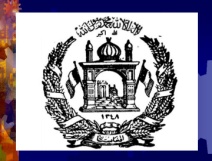 جمهوری اسلامی افغانستانوزارت صحت عامه ریاست عمومی منابع بشریتاریخ اعلان مجدد 12/4/1399به اطلاع تمام واجدین محترم شرایط رسانیده میشود که وزارت صحت عامه در )ولایت کابل )(1 )نفر را با شرایط ذیل استخدام مینماید.عنوان وظیفه:- بورکاروزارت ویااداره: صحت عامه	کابل	موقیعت:ریاست:- ریاست ورکشاپ های مرکزیکود:-(269)بست:-7گزارش به:- مدیرعمومی فنیگزارش از:- هدف وظیفه:- (ترمیم کلی ماشین وسایط ترانسپورت وزارت صحت عامه)مکلفیت ومسئولیت های وظیفوی: - یادداشت تمام پرزه جات قابل تعویض ماشین موترقابل ترمیم وزارت صحت عامه- فرمایش پرزه جات مورد ضرورت به منظورتهیه واستفاده پائین کردن ماشین موتر- تعویض تمام پرزه جات غیزفعال وعارضه دادرماشین موتربه منظورترمیم وفعال شدن آن بالاکردن ونصب ماشین درموتر- امتحان وچک نمودن ماشین بورشده به منظورحصول اطمینان - ارایه گزارش از کارهای انجام شدهمواصفات:- حداقل درجه تحصیل:- باسوادباشد تجارب لازمه(نوع ومدت زمان تجربه) 5سال تجربه کاری داشته باشد مهارت های دیگر(کورس های کوتاه مدت،آموزش های داخل خدمت وغیره) ازادارات مسلکی ویاخصوصی فارغ شده وآموزش دیده باشدرهنمود برای اخذ و تسلیمی درخواست  ها: اشخاص واجد شرایط نکات ذیل را جدا مراعات کنید در غیر آن شارلست نخواهد گردید.۱-اشخاص واجد شرايط فورمه هاي معياري درخواستي را الی ۱۰روز کاری  بعداز نشر اعلان از طریق ویت  سایتwww.moph.gov.af بدست آورده میتوانید۲ -  یک کاپی از تذکره یا پاسپورت.۳- کاپی سند فراغت مکتب ،پوهنتون در صورت که سند تحصیلی خارج از کشور داشته باشید تائید شده وزارت معارف و یا وزارت تحصیلات عالی باشد.۴- کاپی سوانح جدید اضافه از شش ماه مدار اعتبار نیست .۵بعد از  خانه پری فورم کاریابی با ضمایم آن به ایمل آدرس gdhrmoph1401@gmail.com ارسال نماید ۶- همچنان می توانید فورم هارد کاپی را از مدیریت عمومی اعلانات و کاریابی منزل دوم کانتینر های ریاست عمومی منابع بشری  وزارت صحت عامه بدست  آورده بعد از تکمیل همرا با ضمایم فوق الذکر دوباره به این مدیریت تسلیم نماید.۷- درصورت ضرورت به شماره تيلفون (0202312422) داخل تماس گردیده حل مطلب نمائید.نوت :  شما میتوانید اعلانات کاریابی ما را  در ویب سایت های www.acbar.org  وwww.Jobs.af، نیزمشاهده میتوانید . توجه: اداره خدمات ملکي متعلق به تمام مردم افغانستان بوده  انتخاب کانديدان بر اصل شايستگي و لياقت صورت ميگيرد نه بر اساس مسايل قومي، نژادي، مذهبي سياسي ،همه اقشار مخصوصاً زنان با استعداد ميتوانند دراين پروسه رقابتي اشتراک فعال نمايند. هنگام مراجعه يک قطعه فوتو ، کاپی تذکره و کاپي اسناد تحصيلي خويش را همراه داشته باشند.با احترامدوکتور محمد صابر" نصیب"سرپرست ریاست عمومی منابع بشری